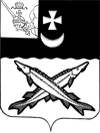 АДМИНИСТРАЦИЯ  БЕЛОЗЕРСКОГО  МУНИЦИПАЛЬНОГО   РАЙОНА ВОЛОГОДСКОЙ ОБЛАСТИП О С Т А Н О В Л Е Н И ЕОт  25.04.2022 № 143О        признании            утратившимисилу   некоторых         постановлений администрации района, Главы районаВ целях приведения муниципальных правовых актов в соответствие с действующим законодательствомПОСТАНОВЛЯЮ:         1.Признать утратившими силу: постановления администрации района от 16.05.2012 № 534 «Об утверждении перечня спасательных   служб    гражданской обороны района» за исключением п.4, от 11.12.2012 № 1236 «О создании запасов для обеспечения мероприятий гражданской обороны в районе», постановления Главы района от  14.05.2009  № 406  «Об утверждении Порядка подготовки к  ведению  и   ведения   гражданской обороны  в Белозерском муниципальном районе»,  от  22.12.2010  № 1370 «О содействии устойчивости функционирования организаций района  в чрезвычайных  ситуациях».        2. Настоящее постановление  вступает в силу после его опубликования  в районной газете «Белозерье» и подлежит размещению на официальном сайте Белозерского муниципального района в информационно-телекоммуникационной сети  «Интернет».Руководителя администрации района:                             Д.А. Соловьев